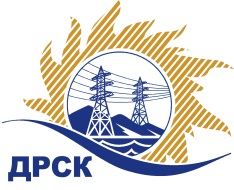 Акционерное Общество«Дальневосточная распределительная сетевая  компания»ПРОТОКОЛ №453/МТПиР-Р Закупочной комиссии по рассмотрению предложений по открытому электронному запросу предложений на право заключения договора на поставку: Автогидроподъёмник с высотой подъёма люльки до 18 м.  для нужд филиала АО «ДРСК» «Амурские электрические сети».  Закупка 1229. ГКПЗ 2016ПРИСУТСТВОВАЛИ: 10 членов постоянно действующей Закупочной комиссии АО «ДРСК»  2-го уровня.  ВОПРОСЫ, ВЫНОСИМЫЕ НА РАССМОТРЕНИЕ ЗАКУПОЧНОЙ КОМИССИИ: О  рассмотрении результатов оценки заявок Участников.Об отклонении заявки участника закупки ООО "Мега Драйв".О признании заявок соответствующими условиям запроса предложений.О предварительной ранжировке предложений.О проведении переторжки.          РЕШИЛИ:По вопросу № 1:Признать объем полученной информации достаточным для принятия решения.Утвердить цены, полученные на процедуре вскрытия конвертов с предложениями участников открытого запроса предложений.По вопросу № 2        Отклонить заявку Участника ООО "Мега Драйв" от дальнейшего рассмотрения на основании на основании п. 2.8.2.7. Документации о закупке.По вопросу № 3         Признать заявки ИП Уразов В.И. 675000, г. Благовещенск, ул. Красноармейская, д. 61, кв. 5, ООО "СпецАвтоТехника" 107076, г. Москва, ул. Матросская Тишина, д. 23, стр. 1  удовлетворяющими по существу условиям запроса предложений и принять их к дальнейшему рассмотрению.          По вопросу № 4        Утвердить предварительную ранжировку предложений Участников:По вопросу № 5    Провести переторжку.  Допустить к участию в переторжке заявки следующих участников: ИП Уразов В.И. 675000, г. Благовещенск, ул. Красноармейская, д. 61, кв. 5, ООО "СпецАвтоТехника" 107076, г. Москва, ул. Матросская Тишина, д. 23, стр. 1.     Определить форму переторжки: заочная.4.     Назначить переторжку на 12.05.2016 в 14:00 час. (благовещенского времени).5.     Место проведения переторжки: ЭТП b2b-energo6.     Ответственному секретарю Закупочной комиссии уведомить участников, приглашенных к участию в переторжке, о принятом комиссией решении.г. Благовещенск_  06  мая 2016 г.№Наименование участника и его адресПредмет заявки на участие в запросе предложений1ИП Уразов В.И. 675000, г. Благовещенск, ул. Красноармейская, д. 61, кв. 5
Цена: 3 700 000,00 руб. (цена без НДС: 3 135 593,22 руб.)2ООО "СпецАвтоТехника" 107076, г. Москва, ул. Матросская Тишина, д. 23, стр. 1
Цена: 3 790 000,00 руб. (цена без НДС: 3 211 864,41 руб.)3ООО "Мега Драйв"140180, Московская обл., г. Жуковский, ул. Праволинейная, д. 33, оф. 314
Цена: 4 249 000,00 руб.(цена без НДС: 3 600 847,46 руб.)Основания для отклоненияСтоимость заявки участника превышает установленную начальную (максимальную) цену договора (цену лота) (п. 2.8.2.7. Документации о закупке).Место в предварительной ранжировкеНаименование участника и его адресЦена предложения на участие в закупке без НДС, руб.Балл по неценовой предпочтительности1 местоООО "СпецАвтоТехника" 107076, г. Москва, ул. Матросская Тишина, д. 23, стр. 1
     3 211 864,41 3,02 местоИП Уразов В.И. 675000, г. Благовещенск, ул. Красноармейская, д. 61, кв. 5
    3 135 593,22 1,8Ответственный секретарь Закупочной комиссии  2 уровня АО «ДРСК»________________________________________Е.Ю.КоврижкинаИсп.Чуясова Е.Г.Тел.397-268Исп.Чуясова Е.Г.Тел.397-268